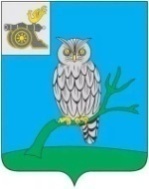 АДМИНИСТРАЦИЯ МУНИЦИПАЛЬНОГО ОБРАЗОВАНИЯ«СЫЧЕВСКИЙ РАЙОН»  СМОЛЕНСКОЙ ОБЛАСТИ П О С Т А Н О В Л Е Н И Еот  21 октября 2022 года  № 621О внесение изменений в постановление Администрации муниципального образования «Сычевский район» Смоленской области от 04.09.2019 года № 410В соответствии с Федеральными законами от 06.10.2003 года № 131-ФЗ            «Об общих принципах организации местного самоуправления в Российской Федерации», от 08.11.2007 года «Об автомобильных дорогах и о дорожной деятельности в Российской Федерации и о внесении изменений в отдельные законодательные акты Российской Федерации», постановлением Правительства Российской Федерации от 11.04.2006 года № 209 «О некоторых вопросах, связанных с классификацией автомобильных дорог в Российской Федерации», приказом министерства транспорта Российской Федерации от 07.02.2007 года                 № 16 «Об утверждении Правил присвоения автомобильным дорогам идентификационных номеров», Администрация муниципального образования «Сычевский район» Смоленской области п о с т а н о в л я е т:1. Внести в постановление Администрации муниципального образования «Сычевский район» Смоленской области от 04.09.2019 года № 410 «О Порядке утверждения перечня автомобильных дорог с присвоением идентификационных номеров дорогам общего пользования местного значения вне границ населенных пунктов в границах муниципального образования «Сычевский район» Смоленской области» (в редакции постановления Администрации муниципального образования «Сычевский район» Смоленской области от 26.09.2022 года № 562) следующие изменения:1.1. Приложение № 3. Перечень автомобильных дорог общего пользования местного значения вне границ населенных пунктов в границах муниципального образования «Сычевский район» Смоленской области изложить в новой редакции согласно приложению.   2. Разместить настоящее постановление на официальном сайте Администрация муниципального образования «Сычевский район» Смоленской области в информационно-телекоммуникационной сети «Интернет».3. Контроль за исполнением настоящего постановления возложить                            на заместителя Главы муниципального образования «Сычевский район» Смоленской области К.Г.Данилевича.Глава муниципального образования«Сычевский район» Смоленской области                                     Т.В. НиконороваПриложение № 3 к постановлению Администрации муниципального образования «Сычевский район» Смоленской областиот 04.09.2019 года № 410(в редакции постановленийАдминистрации муниципального образования «Сычевский район» Смоленской области от 26.09.2022 года № 562,от 21.10.2022 года № 621)Переченьавтомобильных дорог общего пользования местного значения вне границ населенных пунктов в границах муниципального образования «Сычевский район» Смоленской области№ п/пНаименование автомобильной дорогиПротяженность, кмТип покрытияИдентификационный номер автомобильной дорогиКатегория автомобильных дорогПримеча ния:1Автомобильная дорога Бочарово-Сельцо13,0ЩПГС66 ОП МР 246-1IV-